Tennis Club de Reims – ECOLE DE TENNIS                     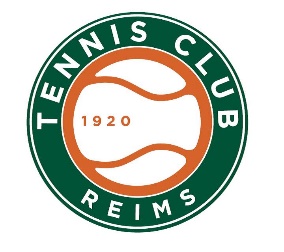 FICHE D’INSCRIPTION 2020/2021GALAXIE TENNIS (5 à 12ans inclus)		TENNIS ADOS (13 à 17ans inclus) (Cochez la case correspondante)Cotisation tennis + piscine : - 12 ans : 60€   (Facultatif)         Cotisation tennis + piscine : - 18 ans : 150€ (Facultatif) Un certificat médical d’aptitude à la pratique du tennis de moins de 3 mois obligatoireNom : ________________________________           Prénom : _______________________________Né(e) le ______________________________           Niveau : ________________________________Adresse : __________________________________________________________________________Tel : _____________________________           Adresse mail : _________________________________Allergie : __________________________________________________________________________________Recommandation particulière : ________________________________________________________________Mettre une croix selon vos possibilités :Formule choisie : ___Total____________ réglé le _____________ chèque           CB          Espèces           CVPaiement obligatoire à l’inscription (non remboursable en cas d’abandon)Fait à Reims le _________________________                Signatures :Accord de l’utilisation de l’image dans le cas d’un enfant mineurJe, soussigné      Nom prénom …………………………………………………………………………….…       Père Je, soussigné(e) Nom prénom ………………………………..………………………………………………      MèreOu M. ou Mme……………………………………………………..……………………     autre représentant légalDe (nom et prénom de l’enfant) …………………………………………………………………………….								(nom et prénom de l’enfant)Donnons notre accord pour que notre enfant puisse être pris en photo individuellement et collectivement lors de la pratique de son sport dans le cade de l’entraînementEn outre nous autorisons le fait que ces photographies puissent être publiées dans la presse ou dans tout autre support à but non-commercial et notamment dans le site internet du clubhttp://tcreims.com/         http://www.club.fft.fr/tcreims       https://www.facebook.com/tennisclubreims/N’autorisons pas à ce que des photographies soient publiées sur le site internet du Club ou dans la presse.(dans le cas de photos collectives la jurisprudence autorise un procédé de floutage ou de pixellisation visant à préserver l’anonymat)(Cocher votre choix et rayer la mention inutile)Date :Signatures :Père				Mère				Autre Représentant légal15 rue Lagrive – 51100 REIMS – Tél. : 03.26.05.12.62Email : tennis.club.reims@orange.frFORMULES (30 séances)112DUREE1 H 001 H 002 H 00TARIFS250 €500 €500 €GALAXIE TENNISGALAXIE TENNISGALAXIE TENNISGALAXIE TENNISGALAXIE TENNISGALAXIE TENNISGALAXIE TENNISGALAXIE TENNISmercredimercredimercredimercredi        vendredi        vendredi      samedi      samediMatin 8H 40 à 12 h 00début d’après-midi13 H 30 à 16 H 30 fin d’après-midi17 H 00 à 19 H 00 Matin8 H 40 à 12 H TENNIS ADOSTENNIS ADOSTENNIS ADOSTENNIS ADOSTENNIS ADOSTENNIS ADOSTENNIS ADOSTENNIS ADOSmercredimercredimercredimercredi        vendredi        vendredi      samedi      samediFin d’après-midi16 H 30 à 19 H 30 fin d’après-midi19 H 00 à 21 H 20 Matin8 H 40 à 12 H 